Castleconnell National School Board of Management Meeting Agreed ReportMonday 29th January 2024Election of Treasurer and Recording Secretary – RR raised Lorna McNamara. Ratified by BOM.Role of Board of Management- Governance Manual – copy given to all by RR.School Policies - Check all policy statements for legislative change-No changes.	For Ratification:	 Healthy Eating Policy, Music Plan – reviewed by BOM & ratified by all.Assistant Principal 2 Position- For Discussion – current AP 2 position. Walked through job spec. RR confirmed it should be ratified by the BOM once interviewing process etc. completed. Hot Meals Scheme – RR discussed with BOM process of vendor selection, potential operational plan & communication plan to parents.Solar Photovoltaic Scheme –RR discussed grant and vendor selection process. Date flagged of end of May for it to be in place in the school. RR to request breakdown of adding more panels on from our own school funds from installers.School Building/Maintenance – 1) RR minor electrical work completed throughout the school at Christmas.  2) Water leak as larger water bill received. 9 months bill received as glitch with Irish Water 3.5k being investigated. Grant Applications- Next Steps – RR had CAD drawings drawn for future grants requests. Emergency works grant for electrics will be first one put in. We need a massive upgrade for sockets etc for rooms. School bell. Might need for water leak also if remains unresolved & then electrical for the summer & flat roof will be needed medium term.  Treasurers Report – Report presented to the BOM by LMN and filed with the minutes.Principals ReportPrincipals ReportGDPR- No concernsI am required to inform you that I have had to employ student teachers on 6 occasions since our last board meeting due to a shortage of qualified substitute teachers.Boys and girls Cunamm na mBunscol football took place in October.John Meskell from Ahane GAA is coaching hurling to 5th and 6th class on Thursdays. He did 6 weeks before Christmas and will begin again this Thursday with a view to preparing them for a tournament taking place in St. Mary’s Secondary school, Newport in April. John was also successful with an application for a €1500 community award for sports equipment for our school through his employer Analogue Devices. Ahane GAA bought the equipment for us.Hurling coaching through Limerick GDA took place in 1st to 4th class in September and October (4 weeks).Rugby coaching through Munster rugby and supported by Newport rugby club took place in 5th and 6th class in October.Samhain Luman Theatre, sponsored by the ACM centre made Halloween masks with 5th and 6th class in October with amazing results.Parent Teacher Meetings for Senior Infants to 6th class took place in November. Junior Infants PT meetings took place last week (23rd-25th January).Nicole Sweeney raised our Amber Flag for wellbeing on Friday 10th of November.2nd class Communion and 6th class Confirmation enrolment ceremonies took place on Tuesday night 14th November and Thursday night 16th November.6th class went to St. Mary’s TY Musical on 15th November.The P.A held a Junior Infant parent coffee morning on 22nd October which went very well.CAT 4 Assessments took place in 2nd class on 28th November.We had 3 past pupils on TY work experiences the last week of November.We had our staff New Primary Maths Curriculum (PMC) training day on 7th December. School was closed on this day.We had a very successful Christmas Carol Service in Castleconnell church on Wednesday 13th December (2 shows). It was a fantastic day and night, and we received a huge amount of positive feedback afterwards. We also managed to raise €4600 in ticket sales. A big thank you goes to all our staff who put the show together and gave up their time, Fr. Willie for the use of the church and also to the P.A for managing the doors and providing refreshments afterwards.We have had 2nd, 4th, 5th and 6th class assemblies since our last BOM meeting.Co-op students from UL (Skye Bourke and Colm Slattery Wright) began employment with us in early January and will continue until the summer holidays in June.Junior Infant booster vaccinations took place on 15th January.Analogue devices Learn IT Lego robotics workshop took place in 5th class 19th January. We are currently taking part in food dudes again this January.  (Mrs. Greene is co-ordinating this). Staff feedback is that this is a very good initiative, and we will apply to be part of it again when the offer arises.Peace Proms practice took place in UL last Saturday 27th January. A big thank you to Mrs. O’ Callaghan, Mrs. Murray and Mrs. Considine for all their work preparing the choir.We currently have a past pupil on TY work experience on Fridays until the end of February.Our 5th class Junior Entrepreneur dragon’s den takes place on Tuesday 13th February.We have a drumming workshop taking places for all classes (40 minutes per class) on Wednesday 14th February.We are on mid-term break on Thursday 15th and Friday 16th February.Mary I first year Teaching Practice (TP) students will begin observations in 1st, 3rd and 4th class on Mondays (12th, 19th & 26th February) followed by 2 weeks teaching practice beginning on 4th March.Hibernia student will begin TP on 19th February and will last for 10 weeks split between Junior Infants and 2nd class.We will celebrate world book day on 7th March.We will be closed for the referendum of 8th March as the school is a polling station.For Seachtain na Gaeilge we plan on holding Circuits “as Gaeilge”, a Féile poetry recital and a tráth na gCeist on 13th, 14th and 15th of March. We will take part in boys and girls FAI 5-a-side soccer Limerick semi-finals in Seanchoill in Corbally on Wednesday 13th March.1st class assembly takes place on 21st March.We close for Easter Holidays on Friday 22nd March and reopen on Monday 8th April.-Principals Child Protection Oversight Report- Presented by Principal.A.O.B and Correspondence – RR-Junior infants 37 applications so far. Closing date 31st January on list too. Letters of offer to go after that.  MS is retiring on the 7th of January 2024. Chairperson informed BOM of this as it was between boards. Date of next meeting – April 15th next meeting 8pm agreed	Signed:		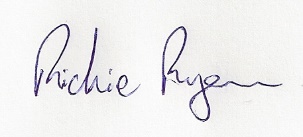 Principal and Secretary to the Board of Management